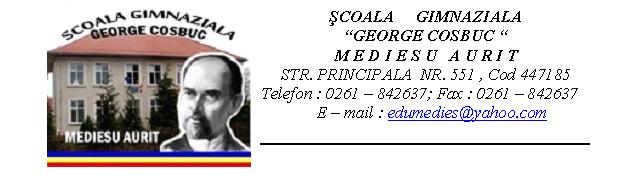 C A L E N D A R U L   Î N S C R I E R I IÎN ÎNVĂŢĂMÂNTUL  PRIMARpentru anul şcolar 2013-2014	Înscrierea în  învăţământul primar se va face la secretariatul unităţii şcolare, după următorul program : PERIOADA  02 – 22 APRILIE 2013: Luni, marţi, vineri în intervalul orar 	            8,00-15,00Miercuri şi joi în intervalul orar    	                      8,00-17,00DOCUMENTE  NECESARE ÎNSCRIERII:Cerere-tip de înscriereActul de identitate al părintelui/tutorelui legal (original şi copie)Certificatul de naştere al copilului (original şi copie)Documentul care atestă dezvoltarea psihosomatică corespunzătoare pentru parcurgerea clasei pregătitoare / clasei I (acolo unde este cazul).Alte documente  care să ateste îndeplinirea criteriilor generale şi/sau specifice (acolo unde este cazul).Dosar cu şină pentru biblioraft.DIRECTOR,PROF. CHIŞ MONICA-LILIANA